 ΒΕΒΑΙΩΣΗ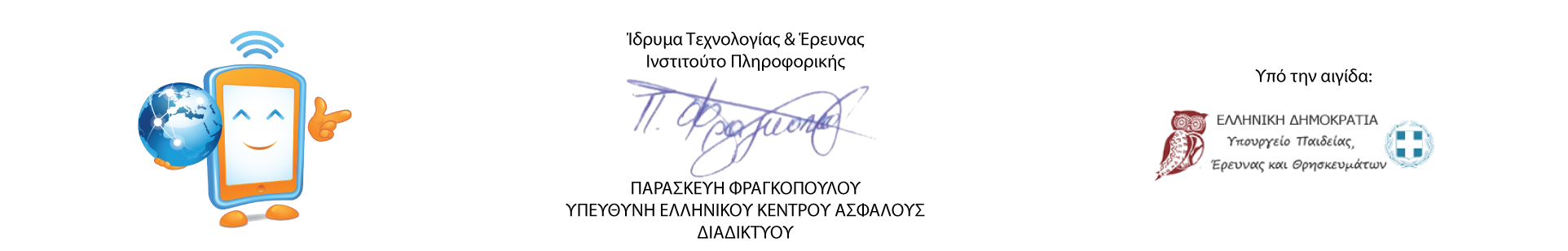 Βεβαιώνεται οτι το σχολείο 44ο ΔΗΜΟΤΙΚΟ ΣΧΟΛΕΙΟ ΛΑΡΙΣΑΣ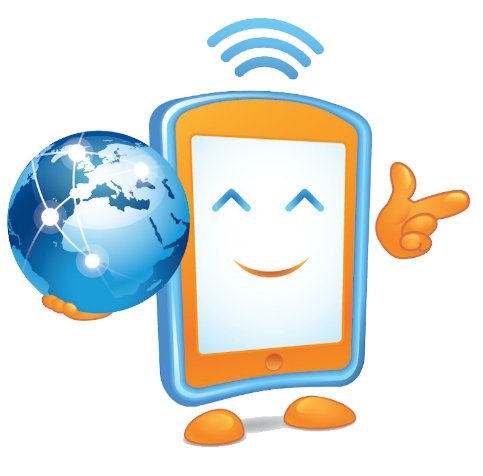 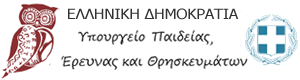 συμμετείχε στον πανελλήνιο μαθητικό διαγωνισμό "Ολοι μαζί για ένα καλύτερο διαδίκτυο" που πραγματοποιήθηκε με αφορμή τον εορτασμό της Ημέρας Ασφαλούς Διαδικτύου 2020. Υπεύθυνοι εκπαιδευτικοί ήταν: ΘΩΜΑΗ ΤΖΙΤΖΗ ΣΤΟΓΙΑΝΝΗ